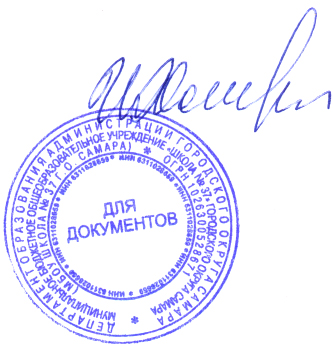 РАБОЧАЯ ПРОГРАММА ПО ПРЕДМЕТУ «ИНОСТРАННЫЙ ЯЗЫК (АНГЛИЙСКИЙ ЯЗЫК)».Классы: 5-9                                                                    Составители: Калашникова В.В., Кудрявцева А.П., Филатова А.М.Самара, 2016.Пояснительная запискаРабочая программа по  английскому языку  для 5-9 классов разработана в соответствии с:- Федеральным государственным образовательным стандартом основного общего образования (Утвержден приказом Министерства образования и науки Российской Федерации от31 декабря 2015 года № 1577)-  авторской программой « Английский язык» В.Г. Апалькова - М.: Просвещение, 2014;-ООП ООО МБОУ Школа №37 г.о.СамараУчебники: «Английский в фокусе» для 5 класса / Ю. Е. Ваулина, В. Эванс, Д. Дули, О. Е. Подоляко. – М.: ExpressPublishing: Просвещение, 2016.«Английский в фокусе» для 6 класса / Ю. Е. Ваулина, В. Эванс, Д. Дули, О. Е. Подоляко. – М.: ExpressPublishing: Просвещение, 2016.«Английский в фокусе» для 7 класса / Ю. Е. Ваулина, В. Эванс, Д. Дули, О. Е. Подоляко. – М.: ExpressPublishing: Просвещение, 2016. «Английский в фокусе» для 8 класса / Ю. Е. Ваулина, В. Эванс, Д. Дули, О. Е. Подоляко. – М.: ExpressPublishing: Просвещение, 2016. «Английский в фокусе» для 9 класса / Ю. Е. Ваулина, В. Эванс, Д. Дули, О. Е. Подоляко. – М.: ExpressPublishing: Просвещение, 2016.В соответствии с учебным планом,нормативными правовыми документамиМБОУ Школы № 37 г.о. Самара на изучение английского языка в 5 – 9 классах предусмотрено 510 часов (по 102 ч в год). Изменения, внесенные в авторскую программу в 5 классеИзменений, внесенных в авторскую программу нет.Изменения, внесенные в авторскую программу в 6 классеИзменений, внесенных в авторскую программу нет.Изменения, внесенные в авторскую программу в 7 классеИзменений, внесенных в авторскую программу нет.Изменения, внесенные в авторскую программу в 8 классеИзменений, внесенных в авторскую программу нет.Изменения, внесенные в авторскую программу в 9 классеИзменений, внесенных в авторскую программу нет.Планируемые результатыобучения по предмету «Иностранный язык(английский)» 	5 класс Личностные результатыМетапредметные результатыРегулятивныеПознавательныеКоммуникативныеПредметные результаты6 классЛичностные результатыМетапредметные результатыРегулятивныеПознавательныеКоммуникативныеПредметные результаты7 класс Личностные результатыМетапредметные результатыРегулятивныеПознавательныеКоммуникативныеПредметные результаты8 классЛичностные результатыМетапредметные результатыРегулятивныеПознавательныеКоммуникативныеПредметные результаты9 классЛичностные результатыМетапредметные результатыРегулятивныеПознавательныеКоммуникативныеПредметные результатыСодержание учебного предметаПредметное содержание речи1. Межличностные взаимоотношения в семье, со сверстниками; решение конфликтных ситуаций. Внешность и черты характера человека.2. Досуг и увлечения (чтение, кино, театр, музеи, музыка). Виды отдыха, путешествия. Молодёжная мода. Покупки.3. Здоровый образ жизни: режим труда и отдыха, спорт, сбалансированное питание, отказ от вредных привычек.4. Школьное	образование,	школьная жизнь, изучаемые предметы и отношение к ним. Переписка с зарубежными сверстниками. Каникулы в различное время года.5. Мир профессии. Проблемы выбора профессии. Роль иностранного языка в планах на будущее.6. Вселенная и человек. Природа: флора и фауна. Проблемы экологии. Защита окружающей среды. Климат, погода. Уcловия проживания в городской/сельской местности. Транспорт.7. Средства массовой информации и коммуникации (пресса, телевидение, радио, Интернет).8. Страна/страны изучаемого языка и родная страна, их географическое положение, столицы и крупные города, регионы, достопримечательности, культурные особенности (национальные праздники, знаменательные даты, традиции, обычаи), страницы истории, выдающиеся люди, их вклад в науку и мировую культуру.Коммуникативные умения по видам речевой деятельностиГоворение1. Диалогическая речь:Уметь вести: диалоги этикетного характера, диалог-расспрос, диалог-побуждение к действию, диалог – обмен мнениями, комбинированные диалоги. Объём диалога – от 3 реплик (5–7 классы) до 4–5 реплик (8–9 классы) со стороны каждого учащегося. Продолжительность диалога – 2,5–3 мин (9 класс).2. Монологическая речьУметь пользоваться:основными коммуникативными типами речи: описанием, сообщением, рассказом (включающим эмоционально-оценочные суждения), рассуждением (характеристикой) с высказыванием своего мнения и краткой аргументацией с опорой и без опоры на прочитанный или услышанный текст либо заданную коммуникативную ситуацию. Объем монологического высказывания – от 8–10 фраз (5–7 классы) до 10–12 фраз (8–9 классы). Продолжительность монолога – 1,5–2 мин (9 класс).АудированиеДальнейшее развитие и совершенствование восприятия и понимания на слух аутентичных аудио- и видеотекстов с разной глубиной проникновения в их содержание (с пониманием основного содержания, с выборочным и полным пониманием воспринимаемого на слух текста) в зависимости от коммуникативной задачи и функционального типа текста.Жанры текстов: прагматические, публицистические.Типы текстов: объявление, реклама, сообщение, рассказ, диалог-интервью, стихотворение и др.Содержание текстов должно соответствовать возрастным особенностям и интересам учащихся и иметь образовательную и воспитательную ценность.Аудирование с полным пониманием содержания осуществляется на несложных текстах, построенных на полностью знакомом учащимся языковом материале. Время звучания текстов для аудирования – до 1 мин.Аудирование с пониманием основного содержания текста осуществляется на аутентичном материале, содержащем наряду с изученными и некоторое количество незнакомых языковых явлений. Время звучания текстов для аудирования – до 2 мин.Аудирование с выборочным пониманием нужной или интересующей информации предполагает умение выделить значимую информацию в одном или нескольких аутентичных коротких текстах прагматического характера, опуская избыточную информацию. Время звучания текстов для аудирования – до 1,5 мин.ЧтениеУметь: читать и понимать аутентичные тексты с различной глубиной и точностью проникновения в их содержание (в зависимости от вида чтения): с пониманием основного содержания (ознакомительное чтение); с полным пониманием содержания (изучающее чтение); с выборочным пониманием нужной или интересующей информации (просмотровое/поисковое чтение).Письменная речьУметь:– писать короткие поздравления с днем рождения и другими праздниками, выражать пожелания (объёмом 30–40 слов, включая адрес);– заполнять формуляры, бланки (указывать имя, фамилию, пол, гражданство, адрес);– писать личное письмо с опорой и без опоры на образец (расспрашивать адресата о его жизни, делах, сообщать то же самое о себе, выражать благодарность, давать совет, просить о чём-либо). Объём личного письма – около 100–110 слов, включая адрес;– составлять план, тезисы устного или письменного сообщения, кратко излагать результаты проектной деятельности.Языковые средства и навыки пользования имиОрфографияЗнание правил чтения и орфографии и навыки их применения на основе изучаемого лексико-грамматического материала.Фонетическая сторона речиНавыки адекватного произношения и различения на слух всех звуков изучаемого иностранного языка в потоке речи, соблюдение ударения и интонации в словах и фразах, ритмико-интонационные навыки произношения различных типов предложений.Лексическая сторона речиОвладение лексическими единицами, обслуживающими новые темы, проблемы и ситуации общения в пределах тематики основной школы, в объёме 1200 единиц (включая 500, усвоенных в начальной школе). Лексические единицы включают устойчивые словосочетания, оценочную лексику, реплики-клише речевого этикета, отражающие культуру стран изучаемого языка.Основные способы словообразования: аффиксация: глаголов-dis- (disagree), -mis- (misunderstand), -re- (rewrite); ize/ise (revise);существительных	-sion/-tion (conclusion/celebration), -ance/-ence (performance/influence), -ment (environment), -ity (possibility), -ness (kindness), -ship (friendship), -ist (optimist), -ing (meeting);прилагательныхun- (unpleasant),im-/in- (impolite/independent), inter- (international); -y (buzy), -ly (lovely), -ful (careful), -al (historical), -ic (scientific), -ian/-an (Russian), -ing (loving); -ous (dangerous), -able/-ible (enjoyable/responsible), -less (harmless), -ive (native);наречий -ly (usually); числительных-teen (fifteen), -ty (seventy), -th (sixth); словосложение:  существительное + существительное (peacemaker); прилагательное + прилагательное (well-known);  прилагательное + существительное (blackboard);  местоимение + существительное (self-respect); 3) конверсия:образование существительных от неопределённой формы глагола (toplay – play);образование прилагательных от существительных (cold – coldwinter).Распознавание и использование интернациональных слов (doctor).Представления о синонимии, антонимии, лексической сочетаемости, многозначности.Грамматическая сторона речиДальнейшее расширение объёма значений грамматических средств, изученных ранее, и знакомство с новыми грамматическими явлениями. Нераспространённые и распространённые простые предложения, в том числе с несколькими обстоятельствами, следующими в определённом порядке (Wemovedto a newhouselastyear); предложения с начальным ‘It’ и с начальным ‘There + tobe’ (It’scold. It’s five o’clock. It’s interesting. It was winter. There are a lot of trees in the park).Сложносочинённые предложения с сочинительными союзами and, but, or.Сложноподчинённыепредложенияссоюзамиисоюзнымисловамиwhat, when, why, which, that, who, if, because, that’s why, than, so.Сложноподчинённые предложения с придаточными: времени с союзами for, since, during; цели с союзом so, that; условия с союзом unless; определительными с союзами who, which, that.Сложноподчинённые предложения с союзами whoever, whatever, however, whenever.Условныепредложенияреального (Conditional I – If it doesn’t rain, they’ll go for a picnic) инереальногохарактера (Conditional II – If I were rich, I would help the endangered animals; Conditional III – If she had asked me, I would have helped her).Все типы вопросительных предложений (общий, специальный, альтернативный, разделительный вопросы в Present, Future, PastSimple; PresentPerfect; PresentContinuous).Побудительные предложения в утвердительной (Becareful) и отрицательной (Don’tworry) форме.Предложениясконструкциямиas ... as, not so ... as, either ... or, neither ...nor.Конструкция tobegoingto (для выражения будущего действия).КонструкцииIt takes me ... to do something; to look/feel/be happy.Конструкцииbe/get used to something; be/get used to doing something.КонструкциисинфинитивомтипаI saw Jim ride/riding his bike. I want you to meet me at the station tomorrow. Sheseemstobe a goodfriend.Правильныеинеправильныеглаголывформахдействительногозалогавизъявительномнаклонении (Present, Past, Future Simple; Present, Past Perfect; Present, Past, Future Continuous; Present Perfect Continuous; Future-in-the-Past).Глаголыввидо-временныхформахстрадательногозалога (Present, Past, Future Simple Passive; Past Perfect Passive).Модальныеглаголыиихэквиваленты (can/could/be able to, may/might, must/have to, shall/should, would, need).Косвенная речь в утвердительных, вопросительных и отрицательных предложениях в настоящем и прошедшем времени. Согласование времён в рамках сложного предложения в плане настоящего и прошлого.Причастия настоящего и прошедшего времени.Неличные формы глагола (герундий, причастия настоящего и прошедшего времени) без различения их функций.Фразовые глаголы, обслуживающие темы, отобранные для данного этапа обучения.Определённый, неопределённый и нулевой артикли (в том числе c географическими названиями).Неисчисляемые и исчисляемые существительные (a pencil, water), существительные с причастиями настоящего и прошедшего времени (aburninghouse, a writtenletter). Существительные в функции прилагательного (artgallery).Степени сравнения прилагательных и наречий, в том числе образованных не по правилу (little – less – least).Личные местоимения в именительном (my) и объектном (me) падежах, а также в абсолютной форме (mine). Неопределённые местоимения (some, any). Возвратные местоимения, неопределённые местоимения и их производные (somebody, anything, nobody, everything и т. д.).Наречия, оканчивающиеся на -ly (early), а также совпадающие по форме с прилагательными (fast, high).Устойчивые словоформы в функции наречия типа sometimes, atlast, atleast и т. д.Числительные для обозначения дат и больших чисел.Социокультурная осведомлённостьУмение осуществлять межличностное и межкультурное общение, используя знания о национально-культурных особенностях своей страны и страны/стран изучаемого языка, полученные на уроках иностранного языка и в процессе изучения других предметов (знания межпредметного характера). Это предполагает овладение:– знаниями о значении родного и иностранного языков в современном мире;– сведениями о социокультурном портрете стран, говорящих на иностранном языке, их символике и культурном наследии;– употребительной фоновой лексикой и реалиями страны изучаемого языка: традициями (в проведении выходных дней, основных национальных праздников), распространёнными образцами фольклора (скороговорками, поговорками, пословицами);– представлением о сходстве и различиях в традициях своей страны и стран изучаемого языка; об особенностях их образа жизни, быта, культуры (всемирно известных достопримечательностях, выдающихся людях и их вкладе в мировую культуру); о некоторых произведениях художественной литературы на изучаемом иностранном языке;– умением распознавать и употреблять в устной и письменной речи в ситуациях формального и неформального общения основные нормы речевого этикета, принятые в странах изучаемого языка (реплики-клише, наиболее распространённую оценочную лексику);– умением представлять родную страну и культуру на иностранном языке; оказывать помощь зарубежным гостям в нашей стране в ситуациях повседневного общения.Компенсаторные уменияСовершенствуются умения:– переспрашивать, просить повторить, уточняя значение незнакомых слов;– использовать	в качестве	опоры при собственных высказываниях ключевые слова, план к тексту, тематический словарь и т. д.;– прогнозировать содержание текста на основе заголовка, предварительно поставленных вопросов;– догадываться о значении незнакомых слов по контексту, по используемым собеседником жестам и мимике;– использовать синонимы, антонимы, описания понятия при дефиците языковых средств.Тематический план по предмету «Иностранный язык» (английский)Тематическое планирование5 класс6 класс7 класс8 класс9 классУчебно-методическое и материально-техническое обеспечение образовательного процессаПолноценный  состав курса «Английский в фокусе 5–9»   является его важной характеристикой. УМК состоит из:учебника;рабочей тетради для учителя;книги для учителя;книги для чтения с CD для учителя;языкового портфеля;аудиокурса для занятий в классе;аудиокурса для самостоятельных занятий дома;веб-сайта  курса (http://www.prosv.ru/umk/spotlight);сборника контрольных заданий для учителя;электронного приложение к учебнику с аудиокурсом для самостоятельных занятий дома (ABBYY Lingvo);сборника тренировочных упражнений в формате ГИА для учителя.Очевидно, что в дополнение к традиционным,  новые компоненты УМК (языковой портфель, веб-сайт, электронное приложение) обеспечивают последовательное решение обновлённых задач современного школьного языкового образования.Учебно-методическое обеспечениеМатериально-техническое обеспечениеРАССМОТРЕНА на заседании МО учителей гуманитарного цикла ______________ Вырмаскина И.В.Протокол № 1 от «29»августа 2016 г.СОГЛАСОВАНОЗаместитель директора по УВР_______________Свергунова Е.Ю.«30»августа 2016 г.УТВЕРЖДАЮ                                                                                                                                                                                                                    Директор МБОУ Школы №37 г.о. Самара                                                                                                                                                         __________________Хасина И.М.Приказ № 23/1 от «30»августа 2016 г.М.П.У ученика будут сформированы:Ученик получит возможность сформировать:социальнаяроль обучающегося, развиты мотивы учебной деятельности и личностного смысла учения;навыки самостоятельности и личной ответственности за свои поступки, в том числе в процессе учения;целостный, социально ориентированный взгляд на мир в его органичном единстве и разнообразии природы, народов, культур и религий;начальные навыки адаптации в динамично изменяющемся и развивающемся мире;основы российской гражданской идентичности, чувства гордости за свою Родину, российский народ и историю России, осознание своей этнической и национальной принадлежности; основные ценностимногонационального российского общества; гуманистические и демократические ценностные ориентации;уважительное отношение к иному мнению, истории и культуре других народов.чувство такта, доброжелательности и эмоционально-нравственной отзывчивости, понимания и сопереживания чувствам других людей;навыки сотрудничества со взрослыми и сверстниками в разных социальных ситуациях, умения избегать конфликтных ситуаций и находить выходы из спорных ситуаций;установки на безопасный, здоровый образ жизни, мотивация к творческому труду, работе на результат, бережному отношению к материальным и духовным ценностям.Учащиеся научатся:Учащиеся получат возможность научиться:взаимодействовать с окружающими при выполнении разных ролей в пределах речевых потребностей и возможностей;выбирать адекватные языковые и речевые средства для успешного решения элементарной коммуникативной задачи;планировать, контролировать и оценивать учебные действия в соответствии с поставленной задачей и условиями;осуществлять взаимный контроль в совместной деятельности, адекватно оценивать собственное поведение и поведение окружающих.расширять общелингвистический кругозор;формировать мотивации к изучению иностранного языка;координировать работу с разными компонентами учебно-методического комплекта (учебником, аудиодиском и т. д.).понимать причины успеха/неуспеха учебной деятельности и способности конструктивно действовать даже в ситуациях неуспеха;использовать различные формы рефлексии(самоконтроль, самоанализ, саморегуляция, самооценка);работать в материальной и информационной среде начального общего образования (в том числе с учебными моделями).Учащиеся научатся:Учащиеся получат возможность научиться:использовать знаково-символических средств представления информации для создания моделей изучаемых объектов и процессов, схем решения учебных и практических задач;использовать речевые средства и средств информационных и коммуникационных технологий (далее – ИКТ) для решения коммуникативных и познавательных задач;использовать различные способы поиска (в справочных источниках и открытом учебном информационном пространстве сети Интернет), сбора, анализа и интерпретации информации в соответствии с коммуникативными и познавательными задачами и технологиями обучения.навыкам смыслового чтения текстов различных стилей и жанров в соответствии с целями и задачами обучения на доступном уровне; логическим действиям сравнения, анализа, синтеза, обобщения, установления аналогий и причинно-следственных связей, построения рассуждений, отнесения к известным понятиям.Учащиеся научатся:Учащиеся получат возможность научиться:слушать собеседника и вести диалог; признавать возможность существования различных точек зрения и права каждого иметь свою; излагать своё мнение и аргументировать свою точку зрения и оценку событий.осознанно строить речевое высказывание в соответствии с задачами коммуникации и составлять тексты в устной и письменной форме с учётом возможностей;работать в группе и определять общую цель и пути её достижения; договариваться о распределении функций и ролей в совместной деятельности.Наименование разделаУчащиеся научатсяУчащиеся получат возможность научитьсяМежличностные взаимоотношения в семье, со сверстниками; решение конфликтных ситуаций. Внешность и черты характера человека.заполнять анкеты, формуляры;кратко описывать внешность и характер своих родственников;составлять список любимых вещей из своей коллекции;употреблять конструкциюhavegot в утвердительной, вопросительной, отрицательной форме.вести этикетный диалог знакомства в стандартной ситуации общения;расспрашивать собеседника и отвечать на его вопросы в рамках предложенной тематики и лексико-грамматического материала;рассказывать о себе, своей семье, друзьях, своих интересах;читать аутентичные тексты с выборочным и полным пониманием, выражать своё мнение;писать личные письма, поздравления.Досуг и увлечения (чтение, кино, театр, музеи, музыка). Виды отдыха, путешествия. Молодёжная мода. Покупки.писать небольшой рассказ о своей коллекции, своём увлечении;писать электронное письмо другу о том, как проводят свободное время;писать личное письмо-открытку с опорой на образец с употреблением формул речевого этикета;начинать вести и заканчивать диалог в стандартной ситуации в магазине;кратко описывать с опорой на образец и зрительную наглядность членов своей семьи;создавать постер-афишу о предстоящем событии, рекламу достопримечательностей своей страны с опорой на образец.воспринимать на слух и выборочно понимать аудиотексты, относящиеся к разным коммуникативным типам речи (сообщение, рассказ, интервью);воспринимать на слух и правильно воспроизводить реплики из диалога;вести диалог, высказывая свою просьбу, предложение;вести диалог-расспрос о своей коллекции, о том, как проводят свободное время, о том, какую одежду носят в разное время года; расспрашивать собеседника и отвечать на его вопросы, запрашивать нужную информацию.Здоровый образ жизни: режим труда и отдыха, спорт, сбалансированное питание, отказ от вредных привычеквоспринимать на слух и выборочно понимать аудиотексты, относящиеся к разным коммуникативным типам речи (сообщение, рассказ, интервью);вести диалог, высказывая свою просьбу, предложение;вести диалог-обсуждение списка покупок; вести диалог-расспрос;описывать тематические картинки; начинать, вести и заканчивать диалог в стандартной ситуации в ресторане, при необходимости аренды автомобиля/велосипеда;писать небольшой рассказ о празднике в своей стране, описывать распорядок дня, кратко излагать план празднования дня рождения, писать небольшую статью о праздновании дня рождения в своей стране, записки;произносить и различать на слух звуки /Îk/, /Îg/, /g/, /³/.воспринимать на слух и правильно воспроизводить реплики из диалога;читать и полностью понимать содержание аутентичного текста (диалог-образец, описание праздников в Британии и Китае) по теме;соблюдать нормы произношения звуков английского языка в чтении вслух и устной речи и корректно произносить предложения с точки зрения их ритмико-интонационных особенностей;правильно употреблять в речи наречия времени, предлоги времени, исчисляемые/неисчисляемые существительные, some/any, howmuch/howmany;использовать новые лексические единицы по теме и употреблять их в речи.Школьное образование, школьная жизнь, изучаемые предметы и отношение к ним. Переписка с зарубежными сверстниками. Каникулы в различное время годавоспринимать на слух и повторять числа от 1 до 20;воспринимать на слух и выборочно понимать аудиотексты, относящиеся к разным коммуникативным типам речи (диалоги разного типа);воспринимать на слух и правильно воспроизводить названия школьных предметов;начинать, вести и заканчивать диалог в стандартной ситуации приветствия/прощания;читать и полностью понимать содержание аутентичного текста (диалоги-образцы, объявления, открытка-письмо) по теме;писать расписание;заполнять формуляр;описывать фотографию по образцу;произносить и различать на слух звуки /@/, /eI/, /T/, /aU/, /Á/.вести диалог, высказывая свою просьбу, предложение;расспрашивать собеседника и отвечать на его вопросы, запрашивать нужную информацию;описывать тематические картинки; читать и полностью понимать содержание аутентичного текста (диалоги-образцы, объявления, открытка-письмо) по теме;соблюдать нормы произношения звуков английского языка в чтении вслух и устной речи и корректно произносить предложения с точки зрения их ритмико-интонационных особенностей;правильно употреблять в речи неопределённый артикль a/an, личные местоимения, глагол tobe в форме настоящего времени в утвердительной и отрицательной форме, FutureSimple;использовать новые лексические единицыпо теме и употреблять их в речи.Мир профессии. Проблемы выбора профессии. Роль иностранного языка в планах на будущеевоспринимать на слух и повторять слова и фразы классного обихода;воспринимать на слух и выборочно понимать аудиотексты;воспринимать на слух и правильно воспроизводить реплики из диалога, названия профессий;описывать тематические картинки; кратко описывать с опорой на образец и зрительную наглядность;произносить и различать на слух звук /Î/;соблюдать нормы произношения звуков английского языка в чтении вслух и устной речи и корректно произносить предложения с точки зрения их ритмико-интонационных особенностей.вести диалог, высказывая свою просьбу, предложение;вести диалог-расспрос о своей семье, профессии родителей; расспрашивать собеседника и отвечать на его вопросы, запрашивать нужную информацию;читать и полностью понимать содержание текста (диалоги-образцы, карту мира) по теме;правильно употреблять в речи PresentContinuous.Вселенная и человек. Природа: флора и фауна. Проблемы экологии. Защита окружающей среды. Климат, погода. Уcловия проживания в городской/сельской местности. Транспортвоспринимать на слух и выборочно понимать аудиотексты, относящиеся к разным коммуникативным типам речи;представлять монологическое высказывание о своём питомце;описывать тематические картинки, диких животных; начинать, вести и заканчивать диалог в стандартной ситуации в гостях, в зоопарке, в ветеринарной клинике;писать небольшой рассказ о своей квартире, комнате, о диких животных, о домашнем животном;переписываться в чате;создавать постер о животных в своей стране;произносить и различать на слух звуки /T/, /D/, /Î/, /u:/, /U/, /s/, /z/, /Iz/, /e/, /O:/воспринимать на слух и правильно воспроизводить реплики из диалога;вести диалог, высказывать свою просьбу, предложение;вести диалог-расспрос о местности, месторасположении различных организаций, о животных;расспрашивать собеседника и отвечать на его вопросы, запрашивать нужную информацию;читать и полностью понимать содержание аутентичного текста (диалоги по теме, описание квартиры, дома, Тадж-Махала, статья о животных, стихотворение и др.) по теме;правильно употреблять в речи конструкцию thereis/thereare, притяжательные прилагательные, предлоги места, PresentSimple (affirmative, negative и interrogative);освоить и правильно употреблять в речи глаголы в простом прошедшем времени (PastSimple)Страна/страны изучаемого языка и родная страна, их географическое положение, столицы и крупные города, регионы, достопримечательности, культурные особенности (национальные праздники, знаменательные даты, традиции, обычаи), страницы истории, выдающиеся люди, их вклад в науку и мировую культурувоспринимать на слух и выборочно понимать аудиотексты, относящиеся к разным коммуникативным типам речи;описывать тематические картинки;читать несложные аутентичные тексты разных жанров и стилей c разной глубиной понимания, оценивать полученную информацию, выражать своё мнение;узнавать об особенностях образа жизни, быта и культуры стран изучаемого языка;формировать представление о сходстве и различиях в традициях своей страны и стран изучаемого языка;понимать роль владения иностранным языком в современном мире.расспрашивать собеседника и отвечать на его вопросы, запрашивать нужную информацию;представлять монологическое высказывание о реалиях своей страны и стран изучаемого языка;писать электронные письма по предложенной тематике;выполнять индивидуальные, парные и групповые проекты.У ученика будут сформированыУченик получит возможность сформироватьпонимание ключевой роли семьи в жизни человека и общества, основные ценности семейной жизни, уважительное и заботливое отношение к членам своей семьи;эстетическое сознание через освоение художественного наследия народов России и мира, творческой деятельности эстетического характераморальное сознание и компетентность в решении моральных проблем на основе личностного выбора, нравственные чувства и нравственное поведение, осознанное и ответственное отношение к собственным поступкам;коммуникативную компетентность в общении и сотрудничестве со сверстниками, старшими и младшими в процессе образовательной, общественно полезной, учебно-исследовательской, творческой и других видах деятельности;Учащиеся научатся:Учащиеся получат возможность научиться:взаимодействовать с окружающими при выполнении разных ролей в пределах речевых потребностей и возможностей;выбирать адекватные языковые и речевые средства для успешного решения элементарной коммуникативной задачи;планировать, контролировать и оценивать учебные действия в соответствии с поставленной задачей и условиями;осуществлять взаимный контроль в совместной деятельности, адекватно оценивать собственное поведение и поведение окружающих.расширять общелингвистический кругозор;формировать мотивации к изучению иностранного языка;координировать работу с разными компонентами учебно-методического комплекта (учебником, аудиодиском и т. д.).понимать причины успеха/неуспеха учебной деятельности и способности конструктивно действовать даже в ситуациях неуспеха;использовать различные формы рефлексии (самоконтроль, самоанализ, саморегуляция, самооценка);работать в материальной и информационной среде начального общего образования (в том числе с учебными моделями).Учащиеся научатся:Учащиеся получат возможность научиться:использовать знаково-символических средств представления информации для создания моделей изучаемых объектов и процессов, схем решения учебных и практических задач;использовать речевые средства и средств информационных и коммуникационных технологий (далее – ИКТ) для решения коммуникативных и познавательных задач;использовать различные способы поиска (в справочных источниках и открытом учебном информационном пространстве сети Интернет), сбора, анализа и интерпретации информации в соответствии с коммуникативными и познавательными задачами и технологиями обучения.навыкам смыслового чтения текстов различных стилей и жанров в соответствии с целями и задачами обучения на доступном уровне; логическим действиям сравнения, анализа, синтеза, обобщения, установления аналогий и причинно-следственных связей, построения рассуждений, отнесения к известным понятиям.Учащиеся научатся:Учащиеся получат возможность научиться:слушать собеседника и вести диалог; признавать возможность существования различных точек зрения и права каждого иметь свою; излагать своё мнение и аргументировать свою точку зрения и оценку событий.осознанно строить речевое высказывание в соответствии с задачами коммуникации и составлять тексты в устной и письменной форме с учётом возможностей;работать в группе и определять общую цель и пути её достижения;  договариваться о распределении функций и ролей в совместной деятельности.Наименование разделаУчащиеся научатся:Учащиеся получат возможность научиться:Межличностные взаимоотношения в семье, со сверстниками; решение конфликтных ситуаций. Внешность и черты характера человека  воспринимать на слух и выборочно понимать с опорой на языковую догадку, контекст аудиотексты, относящиеся к разным коммуникативным типам речи;вести диалог-расспрос о своей семье; описывать тематические картинки, события; начинать, вести и заканчивать диалог в стандартной ситуации приветствия и знакомства, решения бытовых проблем, обращения в бюро находок;писать небольшой рассказ о своей семье;заполнять анкеты;писать с опорой на образец статью о своей Родине; произносить и различать на слух звуки /{/, /e/, /u:/, /U/.воспринимать на слух и правильно воспроизводить реплики из диалога;воспринимать на слух и полностью понимать речь учителя, одноклассников;расспрашивать собеседника и отвечать на его вопросы, запрашивать нужную информацию;читать и полностью понимать содержание аутентичного текста по теме (письмо друга о семье, диалоги, статья);соблюдать нормы произношения звуков английского языка в чтении вслух и устной речи и корректно произносить предложения с точки зрения их ритмико-интонационных особенностей;правильно употреблять в речи притяжательный падеж имени прилагательного, притяжательные местоимения.Досуг и увлечения (чтение, кино, театр, музеи, музыка). Виды отдыха, путешествия. Молодёжная мода. Покупкивоспринимать на слух и выборочно понимать с опорой на языковую догадку, контекст аудиотексты, относящиеся к разным коммуникативным типам речи;воспринимать на слух и понимать основное содержание несложных аутентичных текстов;расспрашивать собеседника и отвечать на его вопросы, запрашивать нужную информацию;описывать тематические картинки, события; писать небольшой рассказ о своём микрорайоне;заполнять анкеты;составлять с опорой на образец список своих предпочтений в отдыхе; создавать постер о любимых играх;произносить и различать на слух звуки /Á/, /þ/, /aU/, /@U/, /{/, /ö/.воспринимать на слух и правильно воспроизводить реплики из диалога;воспринимать на слух и полностью понимать речь учителя, одноклассников;вести диалог-расспрос о способах проведения свободного времени; начинать, вести и заканчивать диалог в стандартной ситуации принятия совместного решения, заказа билетов в театр, бронирования столика в ресторане, покупки подарка;читать и полностью понимать содержание аутентичного текста по теме (статьи, рекламный буклет о кружках в школе, диалоги, инструкция к игре);соблюдать нормы произношения звуков английского языка в чтении вслух и устной речи и корректно произносить предложения с точки зрения их ритмико-интонационных особенностей;правильно употреблять в речи сложные существительные, вводные предложения,  PresentSimplevsPresentContinuous, PastSimpleЗдоровый образ жизни: режим труда и отдыха, спорт, сбалансированное питание, отказ от вредных привычеквоспринимать на слух и выборочно понимать с опорой на языковую догадку, контекст аудиотексты, относящиеся к разным коммуникативным типам речи;вести диалог-расспрос о дне рождения; начинать, вести и заканчивать диалог в стандартной ситуации заказа еды/напитков в ресторане, объяснения способа приготовления блюд;писать небольшой рассказ о типичном дне, статью об идеальном дне;описывать результаты анкетирования;составлять список покупок;писать рекламное объявление, рецепт; произносить и различать на слух звуки /s/, /z/, /Iz/, /n/, /Î/, /{/, /ö/.воспринимать на слух и правильно воспроизводить реплики из диалога;воспринимать на слух и полностью понимать речь учителя, одноклассников;расспрашивать собеседника и отвечать на его вопросы, запрашивать нужную информацию;выражать согласие/несогласие с предложениями;описывать тематические картинки, события; читать и полностью понимать содержание аутентичного текста по теме (загадки о Гарри Поттере, диалоги, личное письмо другу, статьи, меню, рецепты);соблюдать нормы произношения звуков английского языка в чтении вслух и устной речи и корректно произносить предложения с точки зрения их ритмико-интонационных особенностей;правильно употреблять в речи  предлоги времени PresentSimple; наречия времени; слова-связки; исчисляемы/неисчисляемые существительные;PresentSimplevsPresentContinuous.Школьное образование, школьная жизнь, изучаемые предметы и отношение к ним. Переписка с зарубежными сверстниками. Каникулы в различное время годавоспринимать на слух и выборочно понимать с опорой на языковую догадку, контекст аудиотексты, относящиеся к разным коммуникативным типам речи;вести диалог о правилах поведения в школе/летнем лагере, о планах на будущее; расспрашивать собеседника и отвечать на его вопросы, запрашивают нужную информацию;описывать тематические картинки, события; начинать, вести и заканчивать диалог в стандартной ситуации назначения и отмены встреч;создавать постер: правила поведения в комнате;описывать правила поведения в летнем лагере;писать с опорой на образец личное письмо с употреблением формул речевого этикета о планах на будущее; произносить и различать на слух звуки /I/, /i:/, /ö/.воспринимать на слух и правильно воспроизводить реплики из диалога;воспринимать на слух и полностью понимать речь учителя, одноклассников;читать и полностью понимать содержание аутентичного текста по теме (памятка о правилах поведения в школе, диалоги);правильно употреблять в речи предлоги времени PresentSimple, наречия времени, must/mustn’t/can’t, haveto/don’thaveto/needn’t.Вселенная и человек. Природа: флора и фауна. Проблемы экологии. Защита окружающей среды. Климат, погода. Уcловия проживания в городской/сельской местности. Транспортвоспринимать на слух и выборочно понимать с опорой на языковую догадку, контекст аудиотексты, относящиеся к разным коммуникативным типам речи (диалоги, тексты);описывать тематические картинки, события, знаменитостей; начинать, вести и заканчивать диалог в стандартной ситуации решения бытовых проблем, планировки квартиры, объяснения маршрута, принятия совместного решения;проводить опрос учащихся;читать и понимать содержание аутентичного текста по теме с разной глубиной понимания (карта мира,  диалоги, статьи разного стиля, буклеты о правилах поведения на дороге, электронное письмо);описывать свою комнату на основе плана, картинки, место в городе;произносить и различать на слух звуки /w/, /A:/, /ö/, /Id/, /t/, /d/.воспринимать на слух и правильно воспроизводить реплики из диалога;воспринимать на слух и полностью понимать речь учителя, одноклассников;вести диалог, объяснять маршруты проезда; расспрашивать собеседника и отвечать на его вопросы о способах передвижения по городу, запрашивать нужную информацию;соблюдать речевой этикет, делать предложения, приниматьи отклонять предложения, предупреждать; спрашивать/давать разрешение, отказывать в просьбе, говорить о погоде, одежде, планах, спонтанно принимать решения;описывать явления, делать презентацию, основываясь на межпредметных знаниях (география/иностранный язык);правильно читать сложные числительные;составлять и правильно оформлять информацию о погоде;соблюдать нормы произношения звуков английского языка в чтении вслух и устной речи и корректно произносить предложения с точки зрения их ритмико-интонационных особенностей;правильно употреблять в речи an, some, any, can, PastSimple(правильных глаголов),PresentContinuous(в значении будущего времени),goingto; предлоги места, степени сравнения прилагательных, повелительные предложения.Средства массовой информации и коммуникации (пресса, телевидение, радио, Интернет)воспринимать на слух и выборочно понимать аудиотексты, записывать на слух необходимую информацию;вести диалоги, выражая свои предпочтения, предлагая для просмотра те или иные телепередачи;писать анализ опроса одноклассников о предпочтениях в телепрограммах.читать и полностью понимать диалог;правильно употреблять в речи PresentSimple(краткие ответы).Страна/страны изучаемого языка и родная страна, их географическое положение, столицы и крупные города, регионы, достопримечательности, культурные особенности (национальные праздники, знаменательные даты, традиции, обычаи), страницы истории, выдающиеся люди, их вклад в науку и мировую культурувоспринимать на слух и выборочно понимать аудиотексты, относящиеся к разным коммуникативным типам речи;описывать тематические картинки;представлять монологическое высказывание о реалиях своей страны и стран изучаемого языка;читать несложные аутентичные тексты разных жанров и стилей с разной глубиной понимания, оценивать полученную информацию, выражать своё мнение;узнавать об особенностях образа жизни, быта и культуры стран изучаемого языка.расспрашивать собеседника и отвечать на его вопросы, запрашивать нужную информацию;писать электронные письма по предложенной тематике;выполнять индивидуальные, парные и групповые проекты.У ученика будут сформированыУченик получит возможность сформироватьпонимание возможностей самореализации средствами иностранного языка;стремление к совершенствованию собственной речевой культуры в целом;общекультурная и этническая идентичности как составляющих гражданской идентичности личности;ответственное отношение к обучению, готовность и способность к  саморазвитию и самообразованию на основе мотивации к обучению и познанию, выбору дальнейшего образования на базе ориентировки в мире профессий и профессиональных предпочтений, осознанному построению индивидуальной образовательной траектории с учетом устойчивых познавательных интересов.волю, целеустремленность, креативность, инициативность, эмпатию, трудолюбие, дисциплинированность;готовность отстаивать национальные и общечеловеческие (гуманистические, демократические) ценности, свою гражданскую позицию.Учащиеся научатся:Учащиеся получат возможность научиться:взаимодействовать с окружающими при выполнении разных ролей в пределах речевых потребностей и возможностей;выбирать адекватные языковые и речевые средства для успешного решения элементарной коммуникативной задачи;планировать, контролировать и оценивать учебные действия в соответствии с поставленной задачей и условиями;осуществлять взаимный контроль в совместной деятельности, адекватно оценивать собственное поведение и поведение окружающих;планировать свое речевое и неречевое поведение.расширять общелингвистический кругозор;формировать мотивации к изучению иностранного языка;координировать работу с разными компонентами учебно-методического комплекта (учебником, аудиодиском и т. д.).понимать причины успеха/неуспеха учебной деятельности и способности конструктивно действовать даже в ситуациях неуспеха;использовать различные формы рефлексии (самоконтроль, самоанализ, саморегуляция, самооценка)работать в материальной и информационной среде начального общего образования (в том числе с учебными моделями).Учащиеся научатся:Учащиеся получат возможность научиться:смысловому чтению в соответствии с задачами ознакомления с жанром и основной идеей текста, усвоения его содержания, поиска информации на основе операций, обеспечивающих понимание текста (выделять замысел автора текста, основную идею, главное и второстепенное;распознавать последовательность, причинно-следственные логические связи описываемых событий).навыкам смыслового чтения, включая умение определять тему, прогнозировать содержание текста по заголовку/по ключевым словам, выделять основную мысль, главные факты,опуская второстепенные, устанавливать логическую последовательность основных фактов.Учащиеся научатся:Учащиеся получат возможность научиться:организовывать учебное сотрудничество и совместную деятельность с учителем и сверстниками; работать индивидуально и в группе: находить общее решение и разрешать конфликты на основе согласования позиций и учёта интересов; формулировать, аргументировать и отстаивать своё мнение.взаимодействовать с окружающими, выполняя разные социальные роли;создавать, применять и преобразовывать знаково-символические средства, модели и схемы для решения учебных и познавательных задач.НаименованиеразделаУчащиеся научатся:Учащиеся получат возможность научиться:Межличностные взаимоотношения в семье, со сверстниками; решение конфликтных ситуаций. Внешность и черты характера человека  перефразировать информацию в тексте с опорой на образец;начинать, вести/продолжать и заканчивать диалоги в стандартных ситуациях общения (дают инструкции, выражать благодарность и восхищение);воспринимать на слух и выборочно понимать с опорой на зрительную наглядность аудиотексты, выделяя нужную информацию;читать аутентичные тексты разных жанров и стилей (статьи, диалоги, рассказы) с разной глубиной понимания;распознавать на слух и адекватно произносить звуки /A:/, /ö/, /s/, /z/;распознавать и употреблять в речи изученные лексические единицы и грамматические конструкции.описывать увлечения и образ жизни подростка; внешность и характер людей; воспринимать на слух и полностью понимать речь учителя, одноклассников;оценивать прочитанную информацию и выражать своё мнение;писать электронные письма: а) другу, б) о туристических достопримечательностях, аттракционах;писать эссе о любимом герое книги;писать статью об идеальном герое.Досуг и увлечения (чтение, кино, театр, музеи, музыка). Виды отдыха, путешествия. Молодёжная мода. Покупкиначинать, вести/продолжать и заканчивать диалоги в стандартных ситуациях общения (покупка билета в метро; беседа об увлечениях и работе, о/в парке аттракционов; выражать предпочтения в одежде, стиле, фильмах, книгах, музыке; покупка товара в магазине; разговор по телефону; покупка билетов в кино);воспринимать на слух и понимать основное содержание аудиотекстов;предсказывать содержание текста, предлагать его название по звукам, репликам;читать аутентичные тексты разных жанров и стилей (статьи, диалоги, рассказы, отрывки из художественных произведений) с разной глубиной понимания;кратко излагать результаты проектной деятельности.расспрашивать собеседника и отвечать на его вопросы, высказывать свою точку зрения об образе жизни;описывать посещение парка аттракционов;рассказывать о событиях в прошлом;воспринимать на слух и полностью понимать речь учителя, одноклассников;писать статью о том, как проводят свободное время; о любимом авторе;сочинять рассказ;составлять рекламу парка аттракционов;писать отзыв на фильм, музыкальный диск.Здоровый образ жизни: режим труда и отдыха, спорт, сбалансированное питание, отказ от вредных привычекописывать признаки стресса;воспринимать на слух и полностью понимать речь учителя, одноклассников;воспринимать на слух и понимать основное содержание аудиотекстов;кратко излагать результаты проектной деятельности;составлять список необходимого для каникул;составлять буклет с правилами безопасного поведенияписать статью о том, как справляться со стрессом;составлять план, тезисы устного сообщения;сочинять рассказ;писать письмо-совет;писать личное сообщение о привычках питания;Школьное образование, школьная жизнь, изучаемые предметы и отношение к ним. Переписка с зарубежными сверстниками. Каникулы в различное время годавоспринимать на слух и выборочно понимать необходимую информацию;подписывать открытку;распознать и употреблять в речи изученные лексические единицы и грамматические конструкциию.читать и полностью понимать статью, открытку;писать эссе, выражая своё мнение к проблеме;употреблять в речи вводные слова, слова-связки, hasgone/hasbeen.Вселенная и человек. Природа: флора и фауна. Проблемы экологии. Защита окружающей среды. Климат, погода. Уcловия проживания в городской/сельской местности. Транспортвоспринимать на слух и выборочно понимать необходимую информацию;читать тексты разных жанров и стилей (диалоги, отрывки из личного дневника, краткие рассказы, статьи, сочинение) с разной глубиной понимания прочитанного;писать эссе, выражая своё мнение к проблеме;писать электронное письмо другу о своём образе жизни;употреблятьвречиPresent Simple, Present Continuous, Future Simple, Present Perfect Continuous, don’t have to, разделительныевопросы, слова-связки;распознавать и употреблять в речи изученные лексические единицы и грамматические конструкции.расспрашивать собеседника и отвечать на его вопросы, высказывают своё мнение об образе жизни в городе и сельской местности; высказывать предположения о событиях в будущем;вести диалог, выражать своё мнение, соглашаться/не соглашаться с мнением собеседника;критически воспринимать прочитанную/услышанную информацию, выражать своё мнение о прочитанном/услышанном.Средства массовой информации и коммуникации (пресса, телевидение, радио, Интернет)воспринимать на слух и выборочно понимать необходимую информацию;воспринимать на слух и понимать основное содержание аудиотекстов;воспринимать на слух и выдвигать предположения о содержании текста с опорой на зрительную наглядность;читать тексты разных жанров и стилей (диалоги, интервью, рассказы, статьи) с разной глубиной понимания прочитанного;писать рассказ;оформлять обложку журнала.расспрашивать собеседника и отвечать на его вопросы, высказывать своё мнение о современных технических новинках; высказывать предположения о событиях в будущем;критически воспринимать прочитанную/услышанную информацию, выражать своё мнение о прочитанном/услышанном;писать новости;писать небольшой рассказ о событиях в будущем;узнаватьиупотреблятьвречиPast Continuous, Past Simple, Future forms, Conditional 0, I.Страна/страны изучаемого языка и родная страна, их географическое положение, столицы и крупные города, регионы, достопримечательности, культурные особенности (национальные праздники, знаменательные даты, традиции, обычаи), страницы истории, выдающиеся люди, их вклад в науку и мировую культурувоспринимать на слух и выборочно понимать аудиотексты, относящиеся к разным коммуникативным типам речи;расспрашивать собеседника и отвечать на его вопросы, запрашивать нужную информацию;описывать тематические картинки;читать несложные аутентичные тексты разных жанров и стилей с разной глубиной понимания, оценивать полученную информацию, выражать своё мнение;узнавать об особенностях образа жизни, быта и культуры стран изучаемого языка;писать электронные письма по предложенной тематике;выполнять индивидуальные, парные и групповые проекты.воспроизводить монологическое высказывание о реалиях своей страны и стран изучаемого языка.У ученика будут сформированы:Ученик получит возможность сформировать:• ответственное отношение к учению, готовность и способность обучающихся к  саморазвитию и самообразованию на основе мотивации к обучению и познанию, выбору дальнейшего образования на базе ориентировки в мире профессий и профессиональных предпочтений, осознанному построению индивидуальной образовательной траектории с учетом устойчивых познавательных интересов;• целостное мировоззрение, соответствующее современному уровню развития  науки и общественной практики, учитывающего социальное, культурное, языковое, духовное многообразие современного мира;• социальные нормы, правила поведения, роли и формы социальной жизни в группах и сообществах, включая взрослые и социальные сообщества; основы социально-критического мышления; представления о необходимости участия в школьном самоуправлении и в общественной жизни в пределах возрастных компетенций с учетом региональных, этнокультурных, социальных и экономических особенностей;понимание возможностей самореализации средствами иностранного языка;стремление к совершенствованию речевой культуры в целом;коммуникативные компетенции в межкультурной и межэтнической коммуникации;такие качества, как воля, целеустремленность, креативность,  инициативность, эмпатия, трудолюбие, дисциплинированность;общекультурную и этническую идентичность как составляющих гражданской идентичности личности;стремление к лучшему осознанию культуры своего народа и готовность содействовать ознакомлению с ней представителей других стран; толерантное отношение к проявлениям иной культуры; осознание себя гражданином своей страны и мира;Учащиеся научатся:Учащиеся получат возможность научиться:взаимодействовать с окружающими при выполнении разных ролей в пределах речевых потребностей и возможностей;выбирать адекватные языковые и речевые средства для успешного решения элементарной коммуникативной задачи;планировать, контролировать и оценивать учебные действия в соответствии с поставленной задачей и условиями;осуществлять взаимный контроль в совместной деятельности, адекватно оценивать собственное поведение и поведение окружающих.расширять общелингвистический кругозор;формировать мотивации к изучению иностранного языка;координировать работу с разными компонентами учебно-методического комплекта (учебником, аудиодиском и т. д.);понимать причины успеха/неуспеха учебной деятельности и способности конструктивно действовать даже в ситуациях неуспеха;использовать различные формы рефлексии(самоконтроль, самоанализ, саморегуляция, самооценка);работать в материальной и информационной среде начального общего образования (в том числе с учебными моделями).Учащиеся научатся:Учащиеся получат возможность научиться:использовать знаково-символических средств представления информации для создания моделей изучаемых объектов и процессов, схем решения учебных и практических задач;использовать речевые средства и средств информационных и коммуникационных технологий (далее – ИКТ) для решения коммуникативных и познавательных задач;использовать различные способы поиска (в справочных источниках и открытом учебном информационном пространстве сети Интернет), сбора, анализа и интерпретации информации в соответствии с коммуникативными и познавательными задачами и технологиями обучения.навыкам смыслового чтения текстов различных стилей и жанров в соответствии с целями и задачами обучения на доступном уровне; логическим действиям сравнения, анализа, синтеза, обобщения, установления аналогий и причинно-следственных связей, построения рассуждений, отнесения к известным понятиям;навыкам создания, применения и преобразования знаково-символических средств, моделей и схем для решения учебных и познавательных задач.Учащиеся научатся:Учащиеся получат возможность научиться:слушать собеседника и вести диалог; признавать возможность существования различных точек зрения и права каждого иметь свою; излагать своё мнение и аргументировать свою точку зрения и оценку событий.осознанно строить речевое высказывание в соответствии с задачами коммуникации и составлять тексты в устной и письменной форме с учётом возможностей;работать в группе и определять общую цель и пути её достижения; договариваться о распределении функций и ролей в совместной деятельности.Наименование разделаУчащиеся научатся:Учащиеся получат возможность научиться:Межличностные взаимоотношения в семье, со сверстниками; решение конфликтных ситуаций. Внешностьичертыхарактерачеловека.  расспрашивать собеседника и отвечать на его вопросы;воспринимать на слух и выборочно понимать с опорой на языковую догадку, контекст прагматические аудиотексты, выделяя нужную информацию;воспринимать на слух и понимать основное содержание аудиотекстов;читать аутентичные тексты разных жанров и стилей (статьи, диалоги, рассказы, открытки) с разной глубиной понимания;составлять план, тезисы письменного сообщения;писать поздравительные открытки;распознавать и употреблять в речи изученные лексические единицы и грамматические конструкции.описывать чувства и эмоции;описывать внешность и характер людей с употреблением новых лексических единиц и грамматических конструкций;воспринимать на слух и полностью понимать речь учителя, одноклассников;воспринимать на слух и правильно повторять интонацию предложений, фраз;оценивать прочитанную информацию и выражать своё мнение о способах поведения и решения конфликтов;использовать различные приёмы смысловой переработки текста (языковой догадки, выборочного перевода);писать советы, как начать диалог, преодолеть сложности общения.Досуг и увлечения (чтение, кино, театр, музеи, музыка). Виды отдыха, путешествия. Молодёжная мода. Покупкиописывать картинку с употреблением новых лексических единиц и грамматических конструкций;воспринимать на слух и правильно повторять звуки и интонацию вопросительных предложений, фразовые ударения;воспринимать на слух и выборочно понимать с опорой на зрительную наглядность аудиотексты, выделяя нужную информацию;воспринимать на слух и понимать основное содержание аудиотекстов;предсказывать содержание текста, высказывать предположения о месте развития событий по отдельным репликам;читать аутентичные тексты разных жанров и стилей (статьи, диалоги, рассказы, электронное письмо, буклет с информацией для туристов-одиночек) с разной глубиной понимания.расспрашивать собеседника и отвечать на его вопросы, высказывать свою точку зрения о том, как подростки тратят деньги на карманные расходы;рассказывать о своих интересах;воспринимать на слух и полностью понимать речь учителя, одноклассников;оценивать прочитанную информацию и выражать своё мнение.Здоровый образ жизни: режим труда и отдыха, спорт, сбалансированное питание, отказ от вредных привычеквоспринимать на слух и выборочно понимать аудиотексты, выделяя нужную информацию;воспринимать на слух и понимать основное содержание аудиотекстов;прогнозировать содержание текста по отдельным репликам;читать аутентичные тексты разных жанров и стилей (статьи, диалоги, рассказы, рецепты, электронные письма) с разной глубиной понимания;оценивать прочитанную информацию и выражать своё мнение;писать официальное электронное письмо;писать неформальное личное электронное письмо о семье, обедах в кафе.расспрашивать собеседника и отвечать на его вопросы, высказывать свою точку зрения о любимых командах;описывать ужин в ресторане;рассказывать истории собственного сочинения;воспринимать на слух и полностью понимать речь учителя, одноклассников.Школьное образование, школьная жизнь, изучаемые предметы и отношение к ним. Переписка с зарубежными сверстниками. Каникулы в различное время годарассказывать истории собственного сочинения на основе зрительной наглядности;воспринимать на слух и полностью понимать речь учителя, одноклассников;воспринимать на слух и выборочно понимать аудиотексты, выделяя нужную информацию;воспринимают на слух и понимать основное содержание аудиотекстов;прогнозировать содержание текста по отдельным репликам;читать аутентичные тексты разных жанров и стилей (статьи, диалоги, рассказы, электронные письма) с разной глубиной понимания.расспрашивать собеседника и отвечать на его вопросы, высказывать свою точку зрения об изобретениях;анализировать, обобщать информацию;оценивать прочитанную информацию, обобщать и выражать своё мнение;использоватьPast Perfect/Past Perfect Continuous; Past Simple; Past Continuous; сложныесуществительные.Мир профессии. Проблемы выбора профессии. Роль иностранного языка в планах на будущеевоспринимать на слух и выборочно понимать аудиотексты, выделяя нужную информацию;воспринимать на слух и понимать основное содержание аудиотекстов;читать аутентичные тексты разных жанров и стилей (объявление о работе, диалоги) с разной глубиной понимания;составлять план, тезисы устного/письменного сообщения;распознавать и употреблять в речи изученные лексические единицы и грамматические конструкции;воспринимать на слух и правильно воспроизводить интонацию вопросительных предложений.расспрашивать собеседника и отвечать на его вопросы, высказывать свою точку зрения о профессии, учебных предметах;воспринимать на слух и полностью понимать речь учителя, одноклассников;оценивать прочитанную информацию и выражают своё мнение.Вселенная и человек. Природа: флора и фауна. Проблемы экологии. Защита окружающей среды. Климат, погода. Условия проживания в городской/сельской местности. Транспортанализировать, обобщать, представлять информацию по теме;воспринимать на слух и полностью понимать речь учителя, одноклассников;воспринимать на слух и выборочно понимать аудиотексты, выделяя нужную информацию;воспринимать на слух и понимать основное содержание аудиотекстов;прогнозировать содержание текста по отдельным репликам;читать аутентичные тексты разных жанров и стилей (статьи, диалоги, рассказы) с разной глубиной понимания;оценивать прочитанную информацию, обобщать и выражать своё мнение;писать эссе о проблемах утилизации и переработки отходов.расспрашивать собеседника и отвечать на его вопросы, высказывать свою точку зрения о проблемах экологии, животном мире, погоде, природных катастрофах;обсуждать проблемные вопросы и предлагать свои способы их решения;употреблятьвречиInfinitive/-ing forms; used to/be/get used to; сложныесоюзыboth … and, either … or, neither … nor.Средства массовой информации и коммуникации (пресса, телевидение, радио, Интернет)воспринимать на слух и выборочно понимать аудиотексты, выделяя нужную информацию;воспринимать на слух и понимать основное содержание аудиотекстов;читать аутентичные тексты разных жанров и стилей (статьи, диалоги, рассказы) с разной глубиной понимания.расспрашивать собеседника и отвечать на его вопросы, высказывать свою точку зрения о любимых электронных приборах;обсуждать проблемные вопросы и предлагать свои способы их решения;воспринимать на слух и полностью понимать речь учителя, одноклассников.Страна/страны изучаемого языка и родная страна, их географическое положение, столицы и крупные города, регионы, достопримечательности, культурные особенности (национальные праздники, знаменательные даты, традиции, обычаи), страницы истории, выдающиеся люди, их вклад в науку и мировую культурувоспринимать на слух и выборочно понимать аудиотексты, относящиеся к разным коммуникативным типам речи;читать несложные аутентичные тексты разных жанров и стилей с разной глубиной понимания, оценивать полученную информацию, выражать своё мнение.расспрашивать собеседника и отвечать на его вопросы, запрашивать нужную информацию;описывать тематические картинки;представлять монологическое высказывание о реалиях своей страны и стран изучаемого языка.У ученика будут сформированыУченик получит возможность сформироватьэстетические потребности, ценности и чувства;чувства такта, доброжелательности и эмоционально-нравственной отзывчивости; понимание и сопереживания чувствам других людей;навыки сотрудничества со взрослыми и сверстниками в разных социальных ситуациях, умения не создавать конфликтов и находить выходы из спорных ситуаций;установки на безопасный, здоровый образ жизни, наличие мотивации к творческому труду, работе на результат, бережному отношению к материальным и духовным ценностям.моральное сознание и компетентность в решении моральных проблем на основе личностного выбора;нравственные чувства и нравственное поведение, осознанное и ответственное отношение к собственным поступкам;коммуникативную компетентность в общении и сотрудничестве со сверстниками, старшими и младшими в процессе образовательной, общественно полезной, учебно-исследовательской, творческой и других видах деятельности;целостный, социально ориентированный взгляд на мир в его органичном единстве и разнообразии природы, народов, культур и религий;начальные навыки адаптации в динамично изменяющемся и развивающемся мире.Учащиеся научатся:Учащиеся получат возможность научиться:взаимодействовать с окружающими при выполнении разных ролей в пределах речевых потребностей и возможностей;выбирать адекватные языковые и речевые средства для успешного решения элементарной коммуникативной задачи;планировать, контролировать и оценивать учебные действия в соответствии с поставленной задачей и условиями;осуществлять взаимный контроль в совместной деятельности, адекватно оценивать собственное поведение и поведение окружающих;оценивать правильность выполнения учебной задачи,  собственные возможности её решения;владеть основами самоконтроля, самооценки, принятия решений и осуществления осознанного выбора в учебной и познавательной деятельности.расширять общелингвистический кругозор;формировать мотивации к изучению иностранного языка;координировать работу с разными компонентами учебно-методического комплекта (учебником, аудиодиском и т. д.).понимать причины успеха/неуспеха учебной деятельности и способности конструктивно действовать даже в ситуациях неуспеха;использовать различные формы рефлексии(самоконтроль, самоанализ, саморегуляция, самооценка);работать в материальной и информационной среде начального общего образования (в том числе с учебными моделями).Учащиеся научатся:Учащиеся получат возможность научиться:использовать знаково-символические средства представления информации для создания моделей изучаемых объектов и процессов, схем решения учебных и практических задач;использовать речевые средства и средств информационных и коммуникационных технологий (далее – ИКТ) для решения коммуникативных и познавательных задач;использовать различные способы поиска (в справочных источниках и открытом учебном информационном пространстве сети Интернет), сбора, анализа и интерпретации информации в соответствии с коммуникативными и познавательными задачами и технологиями обучения.навыкам смыслового чтения текстов различных стилей и жанров в соответствии с целями и задачами обучения на доступном уровне; логическим действиям сравнения, анализа, синтеза, обобщения, установления аналогий и причинно-следственных связей, построения рассуждений, отнесения к известным понятиям.Учащиеся научатся:Учащиеся получат возможность научиться:слушать собеседника и вести диалог; признавать возможность существования различных точек зрения и права каждого иметь свою; излагать своё мнение и аргументировать свою точку зрения и оценку событий.осознанно строить речевое высказывание в соответствии с задачами коммуникации и составлять тексты в устной и письменной форме с учётом возможностей;работать в группе и определять общую цель и пути её достижения; договариваться о распределении функций и ролей в совместной деятельности.Наименование разделаУчащиеся научатся:Учащиеся получат возможность научиться:Межличностные взаимоотношения в семье, со сверстниками; решение конфликтных ситуаций. Внешностьичертыхарактерачеловека.  анализировать, обобщать, представлять информацию по теме;воспринимать на слух и полностью понимать речь учителя, одноклассников;воспринимать на слух и выборочно понимать аудиотексты, выделяя нужную информацию;воспринимать на слух и понимать основное содержание аудиотекстов;читать аутентичные тексты разных жанров и стилей (статьи, диалоги, рассказы) с разной глубиной понимания.расспрашивать собеседника и отвечать на его вопросы, высказывать свою точку зрения о проблемах взаимоотношений в семье, семейных обязанностях;писать электронное письмо о необычном случае;обсуждать проблемные вопросы и предлагать свои способы их решения;использоватьвречиInfinitive/-ing forms; too/enough; прямые/косвенныевопросы; Simple Past, Past Continuous, Past Perfect, Past Perfect Continuous, used to, would.Досуг и увлечения (чтение, кино, театр, музеи, музыка). Виды отдыха, путешествия. Молодёжная мода. Покупкирасспрашивать собеседника и отвечать на его вопросы, высказывать свою точку зрения о праздниках;составлять опросник по теме;осуществлять поиск информации в сети Интернет.употреблятьвречиPresent Simple, Present Continuous, Present Perfect, Present Perfect Continuous; relative clauses, would prefer/would rather/sooner; наречиявремени, восклицательныемеждометия; правильно употреблять в речи фразовые глаголы, предлоги.Здоровый образ жизни: режим труда и отдыха, спорт, сбалансированное питание, отказ от вредных привычекупотреблять в речи изученные лексические единицы и грамматические конструкции: Conditionals (0, I, II, III); модальные глаголы в настоящем времени; предлоги, слова-связки; косвенную речь, глаголы, передающие значения косвенной речи, относительные местоимения.расспрашивать собеседника и отвечать на его вопросы, высказывать свою точку зрения о проблемах здорового образа жизни, безопасности, о своих страхах, опасных ситуациях.Школьное образование, школьная жизнь, изучаемые предметы и отношение к ним. Переписка с зарубежными сверстниками. Каникулы в различное время годавоспринимать на слух и полностью понимать речь учителя, одноклассников;воспринимать на слух и выборочно понимать аудиотексты, выделяя нужную информацию;воспринимать на слух и понимать основное содержание аудиотекстов;оценивать прочитанную информацию, обобщать и выражать своё мнение.расспрашивать собеседника и отвечать на его вопросы, высказывать свою точку зрения о проблемах экологии, животном мире, погоде, природных катастрофах;писать эссе о проблемах утилизации и переработки отходов;распознаватьиупотреблятьвречиInfinitive/-ing forms; used to/be/get used to; сложныесоюзыboth … and, either … or, neither … nor.Мир профессии. Проблемы выбора профессии. Роль иностранного языка в планах на будущееанализировать, обобщать, представлять информацию по теме;читать аутентичные тексты разных жанров и стилей (статьи, письма) с разной глубиной понимания.расспрашивать собеседника и отвечать на его вопросы, высказывать свою точку зрения о профессии, собеседовании;писать письмо-сопровождение о приёме на работу.Вселенная и человек. Природа: флора и фауна. Проблемы экологии. Защита окружающей среды. Климат, погода. Уcловия проживания в городской/сельской местности. Транспортобсуждать проблемные вопросы и предлагать свои способы их решения;осуществлять поиск информации в сети Интернет, критически анализировать её;пользоваться различными стратегиями работы с письменным текстом или аудиотекстом;планировать своё речевое/неречевое поведение;составлять анкету по теме «Памятники культуры в опасности».выходить из трудного положения в условиях дефицита языковых средств;расспрашивать собеседника и отвечать на его вопросы, высказывать свою точку зрения о проблемах экологии, животном мире, погоде, природных катастрофах, благотворительной деятельности, приютах для животных, памятниках культуры, о космосе.Средства массовой информации и коммуникации (пресса, телевидение, радио, Интернет)расспрашивать собеседника и отвечать на его вопросы, высказывать свою точку зрения о проблемах использования компьютера в различных сферах жизнедеятельности, пользования сетью Интернет, о качестве веб-сайтов;анализировать, обобщать, представлять информацию по теме;читать аутентичные тексты разных жанров и стилей (статьи, письма) с разной глубиной понимания.обсуждать проблемные вопросы и предлагать свои способы их решения.Страна/страны изучаемого языка и родная страна, их географическое положение, столицы и крупные города, регионы, достопримечательности, культурные особенности (национальные праздники, знаменательные даты, традиции, обычаи), страницы истории, выдающиеся люди, их вклад в науку и мировую культурувоспринимать на слух и выборочно понимать аудиотексты, относящиеся к разным коммуникативным типам речи;читать несложные аутентичные тексты разных жанров и стилей с разной глубиной понимания, оценивать полученную информацию, выражать своё мнение;писать электронные письма по предложенной тематикепредставлять монологическое высказывание о реалиях своей страны и стран изучаемого языка.№ ппКоличество часов, отведенных на изучение английского языкаКоличество часов, отведенных на изучение английского языкаКоличество часов, отведенных на изучение английского языкаКоличество часов, отведенных на изучение английского языкаКоличество часов, отведенных на изучение английского языкаКоличество часов, отведенных на изучение английского языкаКоличество часов, отведенных на изучение английского языка№ ппТема (раздел)5 класс6 класс7 класс8 класс9 классВсего по факту1Межличностные взаимоотношения в семье, со сверстниками; решение конфликтных ситуаций. Внешностьичертыхарактерачеловека.121010149552Досуг и увлечения (чтение, кино, театр, музеи, музыка). Виды отдыха, путешествия. Молодёжная мода. Покупки.1715131218753Здоровый образ жизни: режим труда и отдыха, спорт, сбалансированное питание, отказ от вредных привычек.12148818604Школьное образование, школьная жизнь, изучаемые предметы и отношение к ним. Переписка с зарубежными сверстниками. Каникулы в различное время года.1276129465Мир профессии. Проблемы выбора профессии. Роль иностранного языка в планах на будущее.6--63156Природа: флора и фауна. Проблемы экологии. Защита окружающей среды. Климат, погода. Уcловия проживания в городской/сельской местности. Транспорт.2018121416807Страна/страны изучаемого языка и родная страна, их географическое положение, столицы и крупные города, регионы, достопримечательности, культурные особенности (национальные праздники, знаменательные даты, традиции, обычаи), страницы истории, выдающиеся люди, их вклад в науку и мировую культуру.23353626251458Средства массовой информации и коммуникации (пресса, телевидение, радио, Интернет) -31710434Всего102102102102102510№ ппНаименование разделовВсего ЧасовВ том числеВ том числеВ том числе№ ппНаименование разделовВсего ЧасовУрокиЛабораторные, практические работы, экскурсии и т.д.Контрольные работы1Вводный модуль1212--2Школьные дни98-13Это я98-14Мой дом – моя крепость87-15Семейные узы98-16Животные мира98-17Вокруг часов98-18В любую погоду98-19Особенные дни98-110Современный образ жизни87-111Каникулы119-2Итого10291-11№ ппНаименование разделовВсего ЧасовВ том числеВ том числеВ том числе№ ппНаименование разделовВсего ЧасовУрокиЛабораторные, практические работы, экскурсии и т.д.Контрольные работы1Кто есть кто?109-12Вот и мы!109-13Передвижение109-14День за днем109-15Праздники109-16Виды досуга109-17Время от времени109-18Правила и предписания109-19Еда и прохладительные напитки109-110Время отдыха129-3Итого10290-12№ ппНаименование разделовВсего ЧасовВ том числеВ том числеВ том числе№ ппНаименование разделовВсего ЧасовУрокиЛабораторные, практические работы, экскурсии и т.д.Контрольные работы1Образ  жизни109-12Время рассказов98-13Внешность и характер98-14Об этом говорят и пишут98-15Что ждет нас в будущем98-16Развлечения98-17В центре внимания98-18Проблемы экологии98-19Время покупок98-110В здоровом теле здоровый дух2019-1Итого10292-10№ ппНаименование разделовВсего ЧасовВ том числеВ том числеВ том числе№ ппНаименование разделовВсего ЧасовУрокиЛабораторные, практические работы, экскурсии и т.д.Контрольные работы1Общение1311-22Продукты питания1210-23Великие умы человечества1210-24Будь самим собой1210-25Глобальные проблемы человечества1210-26Культурные обмены1210-27Образование1210-28На досуге1714-3Итого10285-17№ ппНаименование разделовВсего ЧасовВ том числеВ том числеВ том числе№ ппНаименование разделовВсего ЧасовУрокиЛабораторные, практические работы, экскурсии и т.д.Контрольные работы1Праздники1311-22Жизнь/Образ жизни и среда обитания1210-23Очевидное - невероятное1210-24Современные технологии1210-25Литература и искусство1210-26Город и горожане1210-27Проблемы личной безопасности1210-28Трудности1714-3Итого10285-17КлассУчебники(автор, год издания, издательство)Методические материалыМатериалы для контроля51. Ваулина Ю.Е., Эванс В., Дули Дж., Подоляко О.Е. Учебник «Английский в фокусе» для 5 класса. – М.: ExpressPublishing: Просвещение, 2016.1. Примерные программы основного общего образования по иностранным языкам.-М.:Просвещение, .– (Серия «Стандарты второго поколения»).2. Интернет-страница курса ( www.spotlightonrussia.ru)3. Ваулина Ю.Е., Эванс В., Дули Дж., Подоляко О.Е. Английский в фокусе. Книга для учителя к учебнику 5 класса общеобразовательных учреждений. М.: ExpressPublishing: Просвещение.1. Ваулина Ю.Е. Сборник контрольных заданий к учебнику «Spotlight-5» для 5 класса общеобразовательных школ/Ю.Е. Ваулина.- М: Просвещение.61. Ваулина Ю.Е., Эванс В., Дули Дж., Подоляко О.Е. Учебник «Английский в фокусе» для 6 класса. – М.: ExpressPublishing: Просвещение, 2016.1. Примерные программы основного общего образования по иностранным языкам.-М.:Просвещение. – (Серия «Стандарты второго поколения»).2. Интернет-страница курса ( www.spotlightonrussia.ru)3. Ваулина Ю.Е., Эванс В., Дули Дж., Подоляко О.Е. Английский в фокусе. Книга для учителя к учебнику 6 класса общеобразовательных учреждений. М.: ExpressPublishing: Просвещение.Ваулина Ю.Е. Сборник контрольных заданий к учебнику «Spotlight-6» для 6 класса общеобразовательных школ/Ю.Е. Ваулина.- М: Просвещение.71. Ваулина Ю.Е., Эванс В., Дули Дж., Подоляко О.Е. Учебник «Английский в фокусе» для 7 класса. – М.: ExpressPublishing: Просвещение, 2016.1. В.Г. Апальков. Английский язык. Рабочие программы. Предметная линия учебников «Английский в фокусе» 5-9 классы. Пособие для учителей общеобразовательных учреждений. М.Просвещение.2. Интернет-страница курса ( www.spotlightonrussia.ru)3. Ваулина Ю.Е., Эванс В., Дули Дж., Подоляко О.Е. Английский в фокусе. Книга для учителя к учебнику 7 класса общеобразовательных учреждений. М.: ExpressPublishing: Просвещение.Ваулина Ю.Е. Сборник контрольных заданий к учебнику «Spotlight-7» для 7 класса общеобразовательных школ/Ю.Е. Ваулина.- М: Просвещение.81. Ваулина Ю.Е., Эванс В., Дули Дж., Подоляко О.Е. Учебник «Английский в фокусе» для 8 класса. – М.: ExpressPublishing: Просвещение, 2016.В   В.Г. Апальков Английский язык. Рабочие программы. Предметная линия учебников «Английский в фокусе» 5-9 классы. Пособие для учителей общеобразовательных учреждений. М.Просвещение.2. Интернет-страница курса ( www.spotlightonrussia.ru)3. Ваулина Ю.Е., Эванс В., Дули Дж., Подоляко О.Е. Английский в фокусе. Книга для учителя к учебнику 8 класса общеобразовательных учреждений. М.: ExpressPublishing: Просвещение.Ваулина Ю.Е. Сборник контрольных заданий к учебнику «Spotlight-8» для 8 класса общеобразовательных школ/Ю.Е. Ваулина.- М: Просвещение.91. Ваулина Ю.Е., Эванс В., Дули Дж., Подоляко О.Е. Учебник «Английский в фокусе» для 9 класса. – М.: ExpressPublishing: Просвещение, 2016.В   В.Г. Апальков. Английский язык. Рабочие программы. Предметная линия учебников «Английский в фокусе» 5-9 классы. Пособие для учителей общеобразовательных учреждений. М.Просвещение.2. Интернет-страница курса ( www.spotlightonrussia.ru)3. Ваулина Ю.Е., Эванс В., Дули Дж., Подоляко О.Е. Английский в фокусе. Книга для учителя к учебнику 9 класса общеобразовательных учреждений. М.: ExpressPublishing: Просвещение.Ваулина Ю.Е. Сборник контрольных заданий к учебнику «Spotlight-9» для 9 класса общеобразовательных школ/Ю.Е. Ваулина.- М: Просвещение.№п.п.СредстваПеречень средств1.учебно-лабораторное оборудование и приборы2.технические и электронные средства обучения и контроля знаний учащихсяCD/Mp3/DVD- проигрыватель, TV, ноутбук3.цифровые образовательные ресурсыCD/DVD диски, электронный аудио/видео курс к учебнику для занятий в классе и дома в сети Интернет